AAlumina Refinery Agreement Act 1961Portfolio:Minister for State and Industry Development, Jobs and TradeAgency:Department of Jobs, Tourism, Science and InnovationAlumina Refinery Agreement Act 19611961/003 (10 Eliz. II No. 3)22 Sep 196122 Sep 1961Alumina Refinery Agreement Act Amendment Act 19631963/048 (12 Eliz. II No. 48)11 Dec 196311 Dec 1963Decimal Currency Act 19651965/11321 Dec 1965Act other than s. 4‑9: 21 Dec 1965 (see s. 2(1)); s. 4‑9: 14 Feb 1966 (see s. 2(2))Alumina Refinery Agreement Act Amendment Act 19661966/07612 Dec 196612 Dec 1966Alumina Refinery Agreement Act Amendment Act 19671967/0615 Dec 19675 Dec 1967Reprint approved 1 Sep 1969 Reprint approved 1 Sep 1969 Reprint approved 1 Sep 1969 Reprint approved 1 Sep 1969 Alumina Refinery Agreement Act Amendment Act 19721972/0472 Oct 19722 Oct 1972Alumina Refinery Agreement Act Amendment Act 19741974/0346 Nov 19746 Nov 1974Alumina Refinery (Wagerup) Agreement and Acts Amendment Act 1978 Pt. II1978/01518 May 197818 May 1978Alumina Refinery Agreement Amendment Act 19861986/09911 Dec 198611 Dec 1986 (see s. 2)Alumina Refinery Agreements (Alcoa) Amendment Act 1987 Pt. II1987/0869 Dec 19879 Dec 1987 (see s. 2)Reprinted as at 25 Aug 2000 Reprinted as at 25 Aug 2000 Reprinted as at 25 Aug 2000 Reprinted as at 25 Aug 2000 Public Transport Authority Act 2003 s. 1412003/03126 May 20031 Jul 2003 (see s. 2(1) and Gazette 27 Jun 2003 p. 2384)Standardisation of Formatting Act 2010 s. 4 & 42(2)2010/01928 Jun 201011 Sep 2010 (see s. 2(b) and Gazette 10 Sep 2010 p. 4341)Reprint 3 as at 5 Sep 2014 Reprint 3 as at 5 Sep 2014 Reprint 3 as at 5 Sep 2014 Reprint 3 as at 5 Sep 2014 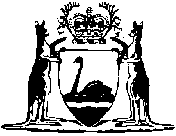 